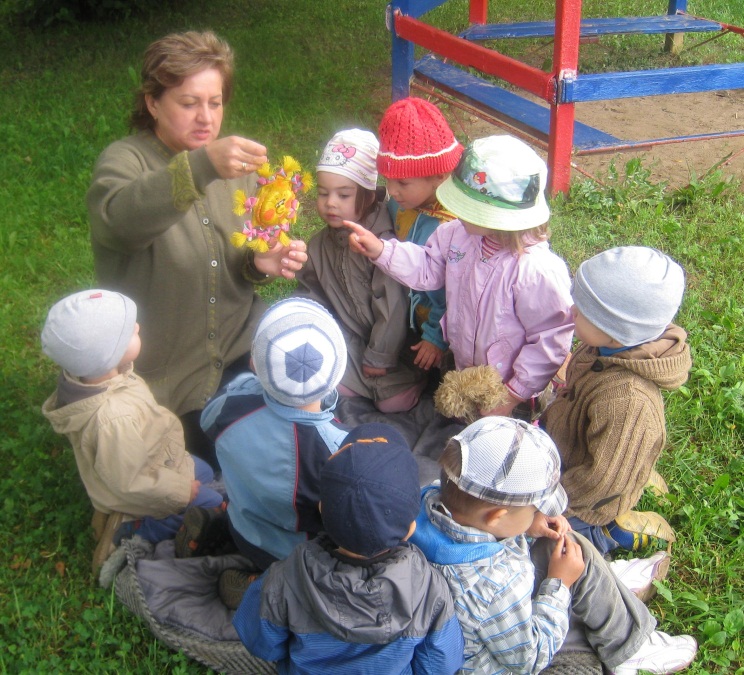 Ход совместной деятельности:Занятие проводится на улице (картинки солнышко)- Ребята посмотрите: 	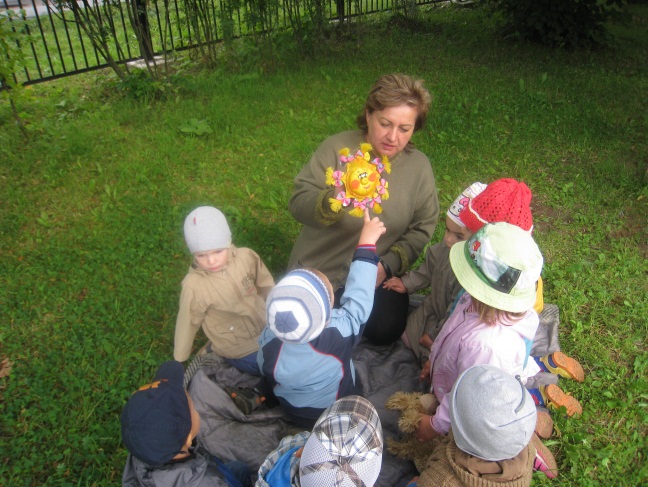 Что это?	Какого оно цвета?Какой формы?На что похоже солнышко?Покажите пальчиком, какое круглое солнце?Да дети это солнце.Оно круглое и желтое.Посмотрите на небо. Есть солнышко?Покажите где оно?Какое наше солнце?Послушайте стихотворение: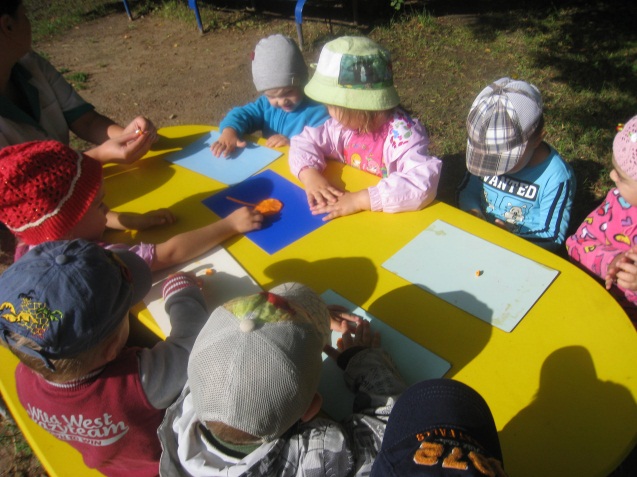 	Солнышко, колоколнышко,Ты пораньше взойди,Нас пораньше разбуди:Нам на улицу бежать,Нам весну встречать.Солнце дарит нам тепло, оно греет своими лучиками.  Греет и нас с вами, и деревья, и кусты, и птиц.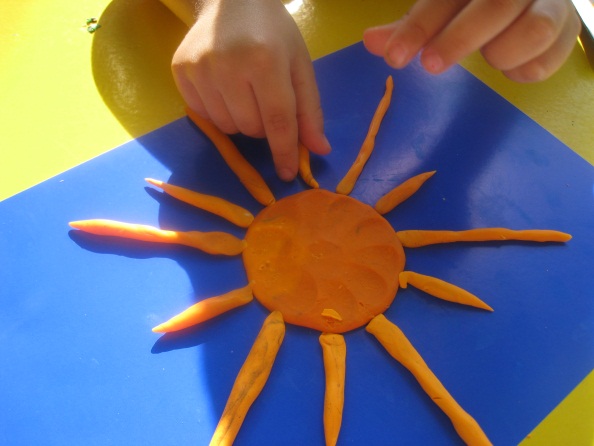 Ребята, давайте будем лепить солнышко.	Солнышко – колоколнышко,Выгляни в окошечко!Солнышко, нарядись, желтое покажись!* Доска голубого цвета. Показываю и объясняю:Вот наше «оконышко», сейчас появится солнышко.Вот разный по цвету пластилин:	Как помидор – …………….. красный,	Как морковь –…………… оранжевый,	Как огурец – ………………зеленый.Какой же мне выбрать для солнышка?Катаю в ладонях шар (показываю) и сжимаю – так как мы делали печенье для мишки, - это солнышко: Вот оно выглянуло в окошко (прикрепляю «диск» к окошку (доске).А где же у солнышка лучики?Катаю «жгутики» и прикрепляю вот так вокруг солнышка (диска). Давайте сделаем глазки и нарисуем ротик.Предлагаю детям сделать свои солнышки-колоколнышки. По ходу занятия оказываю детям индивидуальную помощь в работе.Молодцы все дети, красивые получились солнышки-колоколнышки.Планируемый результат:Дети получили знание о солнце;Развитие разговорной речи;Развитие творческих способностей;Развитие мелкой моторики. Дети умеют работать в коллективе.Дальнейшая работа:Рисование «Весеннее солнышко»;Разучивание потешек про солнышко;Работа с родителями «Солнышко-колоколнышко»;Выставка работ (совместное творчество родителей с ребенком).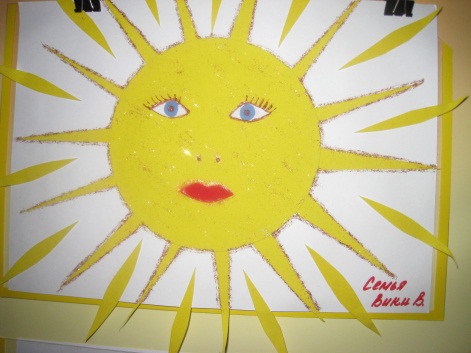 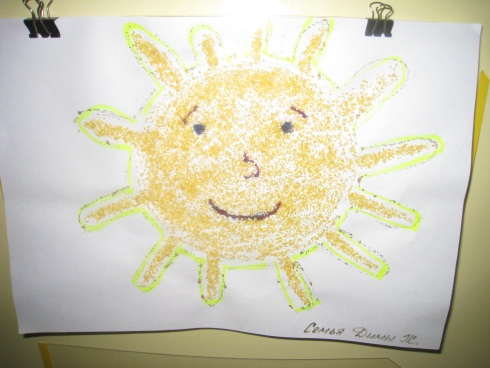 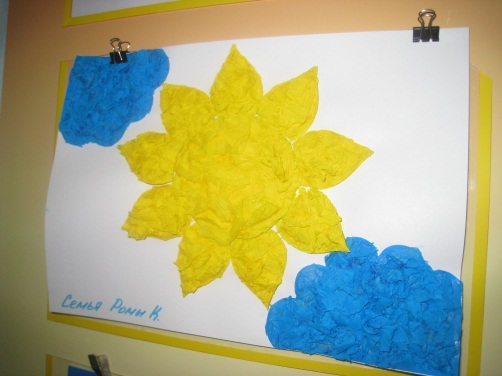 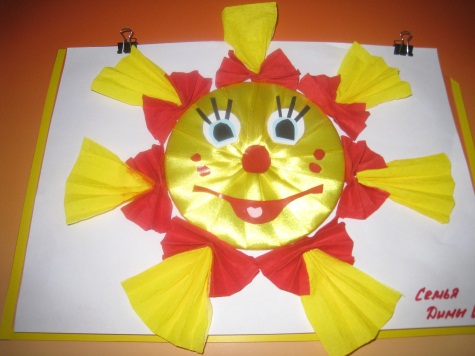 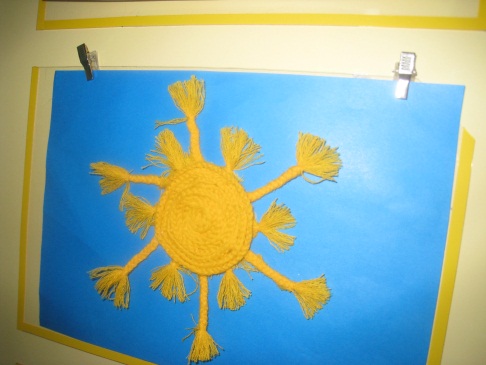 